جدول الساعات الدراسية والمكتبية – قسم علم الحيوان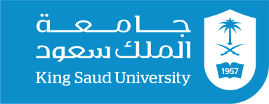 الفصل الدراسي االثاني للعام الجامعي 1442هـ( د.دينا محمود أحمد)وكيلة القسم / أ. د. ابتسام العليان                التوقيع/8-98-98-99-1010-1110-1111-1211-1212-112-11-21-22-3الأحدالمقررResearch workResearch workResearch workResearch workResearch workResearch workResearch workResearch workResearch workResearch workResearch workResearch workالأحدالقاعةالأحدرقم الشعبةالاثنينالمقرر565 حين565 حين600 ZOO600 ZOO700 ZOO700 ZOO700 ZOOOffice hoursOffice hoursOffice hoursالاثنينالقاعةOnlineOnline3rd floor 1143rd floor 1143rd floor 1143rd floor 1143rd floor 114Office hoursOffice hoursOffice hoursالاثنينرقم الشعبة58270582705730457304570445704457044Office hoursOffice hoursOffice hoursالثلاثاءالمقررResearch workResearch workResearch workResearch workResearch workResearch workResearch workResearch workResearch workResearch workResearch workResearch workResearch workالثلاثاءالقاعةالثلاثاءرقم الشعبةالاربعاءالمقرر109 حين 109 حين 109 حين 109 حين 109 حين عملي109 حين عملي109 حين عملي109 حين عمليOffice hoursOffice hoursOffice hoursOffice hoursالاربعاءالقاعةOnlineOnlineOnlineOnlineG055G055G055G055Office hoursOffice hoursOffice hoursOffice hoursالاربعاءرقم الشعبة
(51286)
(51286)
(51286)
(51286)(51300)(51300)(51300)(51300)Office hoursOffice hoursOffice hoursOffice hoursالخميسالمقررResearch workResearch workResearch workResearch workResearch workResearch workResearch workResearch workResearch workResearch workResearch workResearch workالخميسالقاعةالخميسرقم الشعبة